TRƯỜNG ĐẠI HỌC NHA TRANG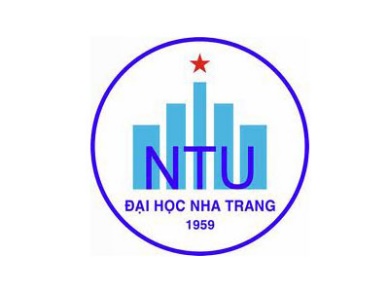 Khoa: KỸ THUẬT GIAO THÔNGBộ môn: KỸ THUẬT TÀU THỦYĐỀ CƯƠNG HỌC PHẦN(Kèm theo Quyết định số:1213/QĐ-ĐHNT, ngày 16 tháng 11   năm 2021 của Hiệu trưởng Trường Đại học Nha Trang)1. Thông tin về học phần:Tên học phần:				Tiếng Việt:	KỸ THUẬT VẼ TÀUTiếng Anh:	SHIP DRAWING			Mã học phần:				Số tín chỉ:		3(1-2)	Đào tạo trình độ:	Đại học 					Học phần tiên quyết:	Kết cấu tàu thủy		2. Mô tả học phần: 	Học phần cung cấp cho người học kiến thức và kỹ năng về phân tích và xây dựng các bản vẽ trong ngành Kỹ thuật tàu thủy như bản vẽ đường hình, bố trí chung, kết cấu, mặt cắt ngang bằng phần mềm CAD thông dụng.3. Mục tiêu:	Học phần cung cấp cho người học có năng lực cần thiết để đọc hiểu và xây dựng được một số bản vẽ cơ bản của tàu thủy bằng phần mềm CAD trên máy tính.4. Chuẩn đầu ra (CLOs): Sau khi học xong học phần, người học có thể:a) Phân biệt được hệ thống ký hiệu, nguyên tắc xây dựng các bản vẽ tàu thủy theo các tiêu chuẩn khác nhau;b) Đọc được các loại bản vẽ tàu thủy;c) Xây dựng được được một số bản vẽ cơ bản của tàu thủy bằng phần mềm CAD trên máy tính.5. Ma trận tương thích giữa Chuẩn đầu ra học phần với Chuẩn đầu ra CTĐT ngành Kỹ thuật tàu thủy:6. Nội dung:	7. Phương pháp dạy học: 8. Đánh giá kết quả học tập: 9. Tài liệu dạy học: Ngày cập nhật: 22/02/2022.	CHỦ NHIỆM HỌC PHẦN	                    TRƯỞNG BỘ MÔN	(Ký và ghi họ tên)	                    (Ký và ghi họ tên)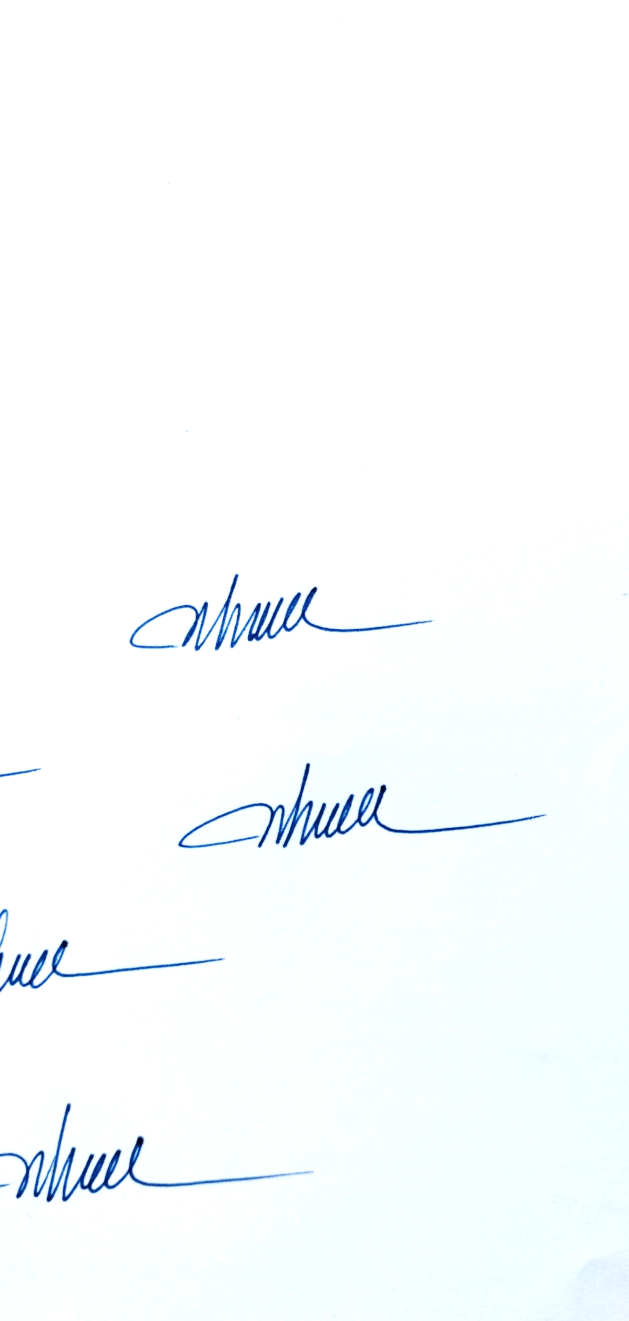           TS. Phạm Thanh NhựtBAN CHỦ NHIỆM CTĐT(Ký và ghi họ tên)CĐR HP (CLOs)CĐR CTĐT (PLOs)CĐR CTĐT (PLOs)CĐR CTĐT (PLOs)CĐR CTĐT (PLOs)CĐR CTĐT (PLOs)CĐR CTĐT (PLOs)CĐR CTĐT (PLOs)CĐR CTĐT (PLOs)CĐR CTĐT (PLOs)CĐR CTĐT (PLOs)CĐR HP (CLOs)12345678910axxxbxxxxxcxxxTT.Chủ đềNhằm đạt CLOsSố tiếtSố tiếtTT.Chủ đềNhằm đạt CLOsLTTH11.11.21.3Tổng quan về phương pháp đọc bản vẽ tàu thủy Khái niệm, phân loại hệ thống bản vẽ tàu thủyCác tiêu chuẩn của bản vẽ đóng tàuCác nguyên tắt cơ bản khi đọc bản vẽ thiết kế và bản vẽ chế tạoa5022.12.22.32.4Đọc bản vẽ tàu thủyĐọc bản vẽ đường hình tàu vỏ thép và compositeĐọc bản vẽ kết cấu cơ bản và mặt cắt ngang tàu vỏ thép, gỗ và compositeĐọc bản vẽ nút kết cấu, cụm chi tiết tàu vỏ thép, gỗ và compositeĐọc bản vẽ bố trí buồng máy tàu vỏ gỗb4533.13.23.33.4Thực hành vẽ nút kết cấu và cụm chi tiếtTrình tự vẽ nút kết cấu và cụm chi tiếtBiểu diễn các chi tiết thép hình Vẽ nút kết cấu tàu vỏ thépVẽ cụm chi tiết tàu vỏ thépc11044.14.2Thực hành xây dựng bản vẽ đường hình và bố trí chungXây dựng bản vẽ đường hình tàu vỏ thépXây dựng bản vẽ bố trí chung tàu vỏ thépc22055.15.25.3Thực hành xây dựng bản vẽ kết cấu cơ bản và mặt cắt ngangXây dựng bản vẽ kết cấu và mặt cắt ngang tàu vỏ thépXây dựng bản vẽ kết cấu và mặt cắt ngang tàu vỏ gỗXây dựng bản vẽ kết cấu và mặt cắt ngang tàu vỏ compositec325TT.Phương pháp dạy họcÁp dụng cho chủ đềNhằm đạt CLOs1Thuyết giảng, tổ chức học tập theo nhóm, giảng dạy thông qua thảo luận1, 2, 3, 4, 5a, b, c2Hướng dẫn thực hành2, 3, 4, 5a, b, cTT.Hoạt động đánh giáNhằm đạt CLOsTrọng số (%)1Đánh giá quá trìnha, b, c402Thi giữa kỳa, b203Thi cuối kỳc40TT.Tên tác giảTên tài liệuNăm xuất bảnNhà xuất bảnĐịa chỉ khai thác tài liệuMục đích sử dụngMục đích sử dụngTT.Tên tác giảTên tài liệuNăm xuất bảnNhà xuất bảnĐịa chỉ khai thác tài liệuTài liệu chínhTham khảo1Phạm Thanh NhựtKỹ thuật vẽ tàu2010Lưu hành nội bộThư việnx2Trần Công NghịVẽ tàu2009ĐHQG Tp HCMThư việnx3Phạm Thanh NhựtHướng dẫn bài tập chuyên ngành kỹ thuật tàu thủy2021Nông nghiệpGV cung cấpx4Hyundai Vinashin Shipyard Co., LTDGiáo trình KTCN đóng tàu thủy vỏ thépLưu hành nội bộBộ mônx5Nguyễn Hữu LộcSử dụng AutoCAD 20072005ĐHQG tp HCMThư việnx6David.G.M.WatsonPractical Ship Design,2002ElsevierThư việnx7Huỳnh Lê Hồng TháiTập bản vẽ kết cấu một số tàu thông dụng2008Nộ bộGV cung cấpx